
Światowe Centrum Certyfikacji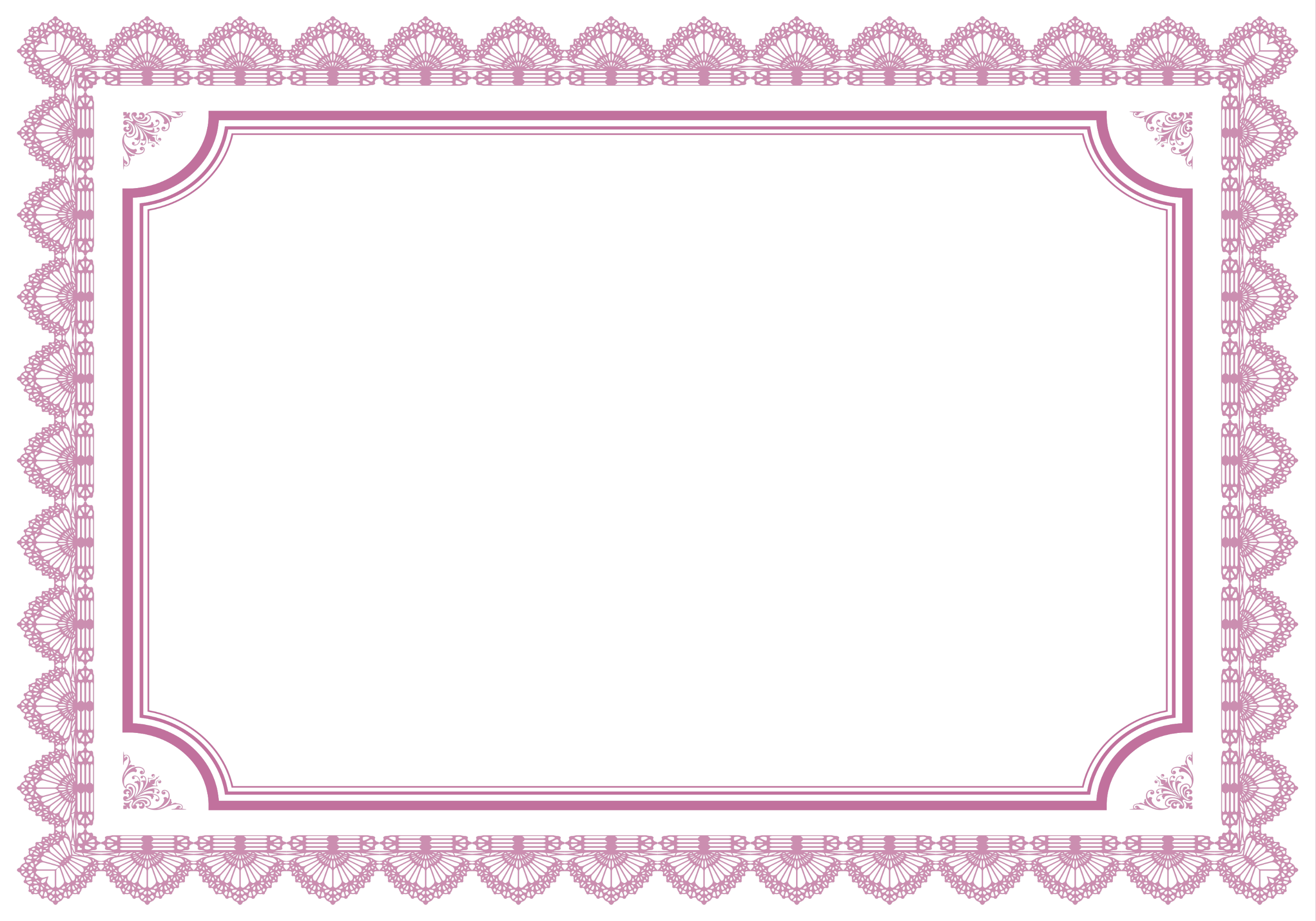 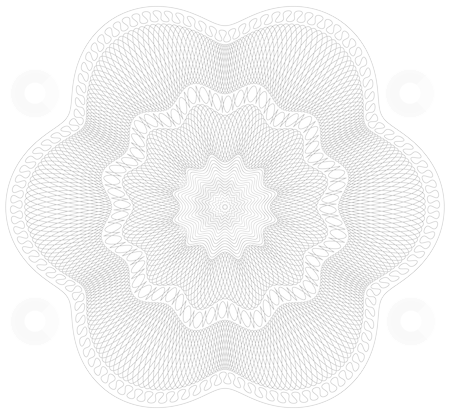 CertyfikatNiniejszym zaświadcza się, że ur. dd.mm.rrrr r.Imię i Nazwisko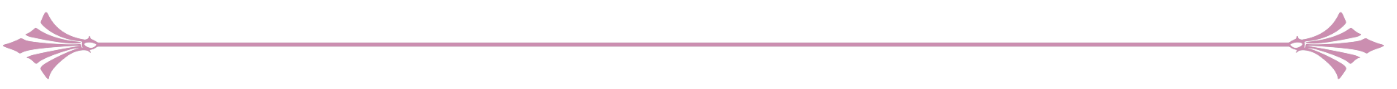 zdała egzamin z przygotowania do życia małżeńskiego 
w zawodzie ŻONA IDEALNA z wynikiem celującym.
Za niezłomną postawę i sprostanie wyzwaniom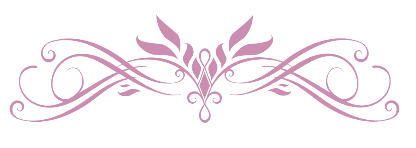 WIECZORU PANIEŃSKIEGOMy niżej podpisane przyznajemy tytuł Panny Młodej i zezwalamy na wejście w Związek Małżeński.Przypieczętowane przez:Miejscowość, dd.mm.rrrr r.